	PREDMET: Poziv na dostavu ponuda za izradu projektne dokumentacije za građenje reciklažnog dvorišta u Gradu Oroslavju na k.č. 4885 i 4886 k.o. Stubička Slatina	Predmet poziva na dostavu ponuda je izrada projektne dokumentacije za građenje reciklažnog dvorišta u Gradu Oroslavju  na k.č. 4885 i 4886 k.o. Stubička Slatina, a u cilju ishođenja građevinske dozvole.	Projektna dokumentacija u smislu ovog poziva odnosi se na izradu Idejnog rješenja, Glavnog projekta, Izvedbenog projekta te Elaborata uz Glavni projekt ( elaborat tehničko-tehnološkog rješenja, elaborat zaštite od požara, i elaborata zaštite na radu) i troškovnika za izvođenje radova. U sklopu izrade projektne dokumentacije izvršitelj je obvezan ishodovati posebne uvjete javnopravnih tijela za izradu glavnog projekta. Projektna dokumentacija se Naručitelju predaje u šest otisnutih i šest digitalnih primjeraka (.pdf, .dwg, MS Word i Excel).	Svrha poziva je dobivanje najboljeg i najpovoljnijeg ponuditelja za potrebe izvršenja nabave.	Procijenjena vrijednost nabave je 98.000,00 kn + PDV. Ponuđena cijena mora biti nepromjenjiva tijekom izvršenja ugovora. Rok za izvršenje nabave je najmanje 60, a najviše 90 radnih dana od dana sklapanja ugovora. Plaćanje će se vršiti bez predujma, gotovinski, kompenzacijom ili cesijom po izvršenju usluge i to prema zaprimljenim računima u roku do 30 dana od dana zaprimanja.	Ponuda mora sadržavati najmanje:Popunjeni, potpisani i pečatom ovjereni obrazac „Ponudbeni list“ - naziv (ime i prezime) i adresu ponuditelja, OIB, telefonski broj odgovorne osobe ponuditelja, ukupna cijena ponude (izražena bez PDV-a i s PDV-om) – prilog 1. PozivaIzvadak iz sudskog, obrtnog, strukovnog ili drugog odgovarajućeg registra države sjedišta kojim ponuditelj dokazuje upis u sudski, obrtni, strukovni ili drugi odgovarajući registar države sjedišta, a ako se oni ne izdaju u državi sjedišta, ponuditelj može dostaviti izjavu s ovjerom potpisa kod nadležnog tijela. Izvod ili izjava ne smiju biti stariji od šest mjeseci računajući od dana zaprimanja poziva za dostavu ponuda,Potvrdu porezne uprave o nepostojanju duga s osnove dospjelih poreznih obveza i obveza za mirovinsko i zdravstveno osiguranje (ne smije biti starija od tri mjeseca računajući do dana zaprimanja poziva za dostavu ponuda).	Svi dokumenti mogu se dostaviti u neovjerenoj preslici. Neovjerenom preslikom smatra se i neovjereni ispis elektroničke isprave.	Kriterij za odabir ponude je ekonomski najpovoljnija ponuda uz uvjet ispunjenja ostalih uvjeta sposobnosti. Najpovoljnija ponuda je ona koja ostvari najveći broj bodova sukladno kriterijima u nastavku:1. Najniža ponuđena cijena izrade projektne dokumentacije (maksimalno 80 od ukupno 100 bodova)Maksimalan broj bodova dobiva prihvatljiva ponuda s najnižom ponuđenom cijenom, a ostalim prihvatljivim ponudama broj bodova umanjuje se u omjeru ponuđenih cijena prema slijedećoj ponuđenoj cijeni. Tada se bodovna vrijednost ponuđene cijene izračunava po slijedećoj formuli: x 80 = broj bodova za cijenu ponude2. Rok izrade projektne dokumentacije (maksimalno 20 od ukupno 100 bodova) 	U slučaju da dva ili više ponuditelja imaju jednaki broj ukupno ostvarenih bodova odabrati će se ponuda sa najnižom ponuđenom cijenom izrade projektne dokumentacije.	Ponuda se izrađuje na način da čini cjelinu. Ako zbog opsega ili drugih objektivnih okolnosti ponuda ne može biti izrađena na način da čini cjelinu, ona se izrađuje u dva ili više dijelova.	Ponuda se uvezuje na način da se onemogući naknadno vađenje ili umetanje listova (npr. jamstvenikom – vrpcom čija su oba kraja na posljednjoj strani pričvršćena naljepnicom preko koje je otisnut pečat ponuditelja na način da isti obuhvaća dio posljednje strane ponude i dio pričvršćene naljepnice).	Ako je ponuda izrađena u dva ili više dijelova, svaki dio se uvezuje na način da se onemogući naknadno vađenje ili umetanje listova.	Ponuditelj samostalno određuje način dostave ponude i sam snosi rizik eventualnog gubitka odnosno nepravovremene dostave ponude.	Sve ponude koje naručitelj primi nakon isteka roka za podnošenje ponuda označit će se kao zakašnjelo pristigle i biti će neotvorene vraćene ponuditelju.	Ponude se predaju neposredno na urudžbeni zapisnik naručitelja ili putem pošte preporučenom poštanskom pošiljkom na adresu naručitelja, u zatvorenoj omotnici na kojoj je naziv i adresa naručitelja te naziv i adresa ponuditelja. Na vanjskom omotu mora biti adresa i oznaka sljedećeg sadržaja:GRAD OROSLAVJEOro trg 1Oroslavje 49 243„PONUDA: PROJEKTNA DOKUMENTACIJA RECIKLAŽNOG DVORIŠTA“	Ponuda bez obzira na način dostave mora biti dostavljena naručitelju najkasnije do 18. svibnja 2020. godine do 12:00 sati.	Naručitelj zadržava pravo poništiti postupak tijekom provedbe, odnosno ne odabrati niti jednu ponudu.	Za sve informacije slobodno kontaktirajte gđu. Zdenku Knezić na tel. 049/500-538 ili zdenka.knezic@oroslavje.hr .									 POVJERENSTVO ZA NABAVU                                                                                                                    Prilog 1.                                                                         PONUDBENI LISTBroj ponude: ________________			         Datum ponude: ________________ Naručitelj:    Grad Oroslavje Adresa:           Oroslavje, Oro trg 1 OIB:		86505626714Podaci o ponuditelju:Cijena ponude – kriterij ekonomski najpovoljnije ponude:Izjava o roku izvršenja nabave – kriterij ekonomski najpovoljnije ponude:Izjavljujemo da ćemo predmet nabave izvršiti u roku ________________ dana od dana sklapanja ugovora o nabavi.Napomena: Minimalni rok izvršenja nabave iznosi 60 radnih dana, a maksimalni rok izvršenja nabave iznosi 90 radnih dana od dana sklapanja ugovora.U_____________, dana_________________2020.Rok valjanosti ponude: 30 (trideset) dana od isteka roka za dostavu ponuda. 	                Za ponuditelja:					M.P.      			  				    ___________________________________	(ime, prezime, funkcija i potpis ovlaštene osobe)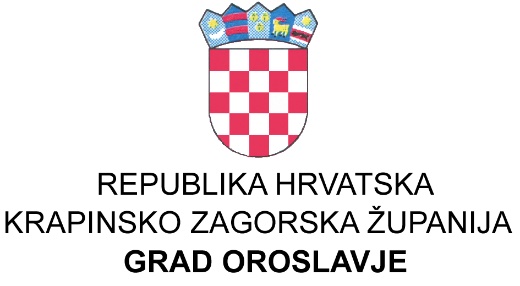 KLASA:361-02/20-01/01URBROJ:2113/04-04/01-20-1U Oroslavju, 08. 05. 2020. godineRok izrade projektne dokumentacijeBodovi85 – 90 radnih dana5od 85 – 80 radnih dana10od 75 – 70 radnih dana15od 60 do 64 radnih dana 20Naziv ponuditeljaNaziv ponuditeljaNaziv ponuditeljaOIBIBANGospodarski subjekt je u sustavu PDV-a (zaokružiti)Gospodarski subjekt je u sustavu PDV-a (zaokružiti)Gospodarski subjekt je u sustavu PDV-a (zaokružiti)Gospodarski subjekt je u sustavu PDV-a (zaokružiti)  DA                 NE  DA                 NEAdresa za dostavu pošteAdresa za dostavu pošteAdresa za dostavu pošteAdresa e-pošteAdresa e-pošteAdresa e-pošteBroj telefonaBroj telefonaBroj telefonaBroj faksaIme, prezime i funkcija ovlaštene osobe/a za potpisivanje ugovoraIme, prezime i funkcija ovlaštene osobe/a za potpisivanje ugovoraKontakt osoba ponuditeljaKontakt osoba ponuditeljaCijena ponude bez PDV-aIznos PDV-aCijena ponude s PDV-om